Муниципальное дошкольное образовательное учреждение«детский сад «Сказка» города Николаевска»Николаевского муниципального района Волгоградской области(«МДОУ «Сказка» г. Николаевска)                                           Утверждено                          Заведующий МДОУ «Сказка»                 Т.В. МеденцоваКонсультация по оказанию услуг методической, диагностической, консультативной помощи семье Ярда посещающей ребёнка (3 года) посещающее дошкольное учреждение, в консультационном пункте МДОУ Детский сад «Сказка» города Николаевска семинара-практикума на тему: «Поиграй со мною в сказку»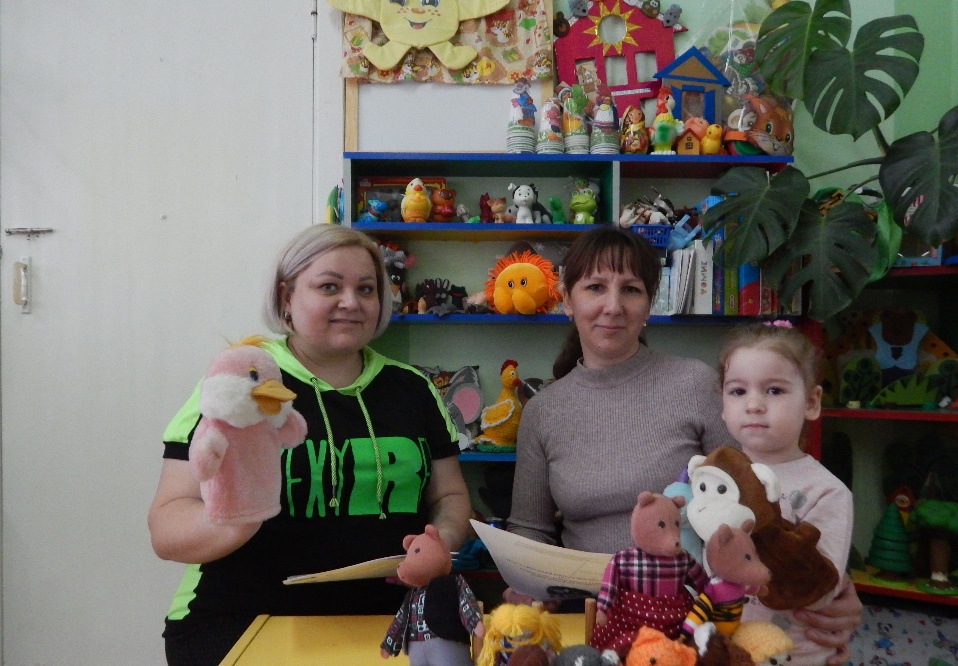 Подготовила и провела:воспитатель 1 младшей группыКоноваленко А.ВЯнварь 2023 годТема семинара-практикума: «Поиграй со мною в сказку»Форма проведения: беседа, мини-выставка, показ театраЦель: Знакомство родителей с разными видами театров имеющихся в ДОУЗадачи:- Создать благоприятный эмоциональный настрой; способствоватьсплочению родительского коллектива, формированию доверительныхотношений между родителями и педагогами.- Формирование у родителей адекватной позиции по отношению к ребенку всистеме «мы и наш ребенок».- Расширение информационного поля родителей в области театра.- Формировать нравственное отношение к семейным традициям и досугу- Вовлечь родителей в совместную с детьми деятельность.- Развивать творческие способности взрослых и детей в процессе совместнойдеятельности.Материал и оборудование: разные виды театра (пальчиковый, магнитный,кукольный), ширма.Предварительная работа: просмотр выступления детей.План.1) Выступление воспитателя.2) Викторина по сказкам3) Показ театра «Курочка Ряба» на новый лад (актеры родители)Ход семинара-практикума:Приветствие.Уважаемые родители!В наши дни особенно актуален вопрос, что и как читать детям. Но, сейчасочень насущно стоит вопрос, чем можно заинтересовать ребёнка. Чеммладше возраст, тем больше требуется наглядности и яркости дляпривлечения внимания малыша. На наш взгляд с детьми 3-х лет болееактуально не читать, а рассказывать сказки, сопровождая свой рассказпоказом либо картин, либо игрушек по ходу действия. Ведь куклы могут всё,или почти всё. Они творят чудеса, веселят, обучают, развивают творческиеспособности дошкольника, корректируя их поведение. Что надо сделать чтобы радость общения с книгой стала ежедневной? Создавать кукольныйтеатр, инсценировать потешки, проговаривать потешки по словам, по ролямвнося игровые атрибуты (фартук, шапочка). В нашей группе есть настольныйтеатр, где дети могут манипулировать с куклой, проигрывать небольшуюроль. Это развивает память, моторику, мышление и речь. Есть пальчиковыйтеатр. Это развивает мелкую моторику рук.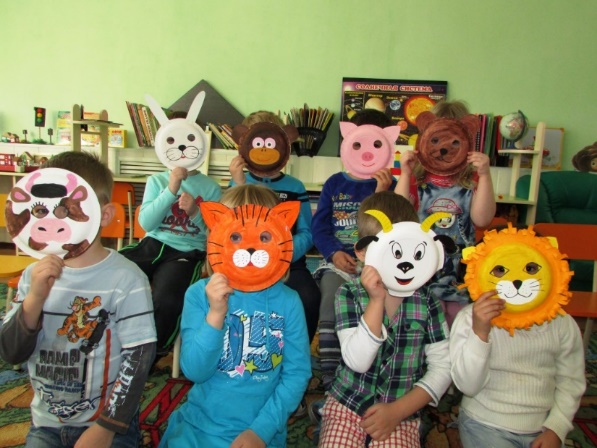 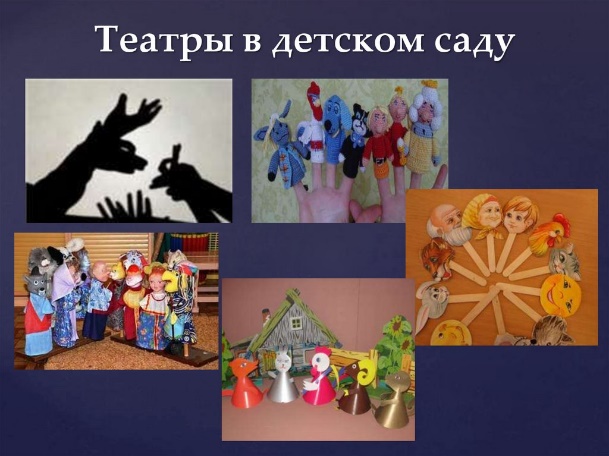 Любой театр развивает речь, а это просто необходимо в наше время, когдаобщение во многих семьях сводится к минимуму. В семье у каждого своёзанятие (телефон, телевизор, планшет) все всё видят, но молчат. Так как этогрозит появлению у ребенка вымышленных друзей, уходом малыша отреальности.И давайте с вами вспомним наши любимые сказки, и что бы вам былоинтересно проведем не большую викторину.Для этого вам необходимо поделиться на 2 команды. Я буду задаватьвопросы, а вы должны дать точный ответ.Викторина.Вопросы:1 группа:1) В какой сказке море горело?2) Что было в корзине у Красной шапочки?3) Предметы говорящее правду, и говорящие о том, что происходит?4) На чем ездил Емеля?5) Предметы, показывающие дорогу?6) Из какого предмета у Золушки была карета?2 группа:1) Волшебные предметы исполняющие желания?2) Кто победил Тараканище?3) Предметы, возвращающие здоровье и молодость?4) В какое животное превратился братец Иванушка?5) Предметы, помогающие герою преодолеть трудности?6) Где спрятался седьмой козлёнок?После викторины заходят дети, встречаются с родителями и предлагаетсяпосмотреть кукольный театр «Курочка Ряба» на новый лад (актёрыродители).Заключение: Давайте помнить, что детство быстро проходит, и от того чемжил ваш малыш в дошкольные годы, чему мы его научили (дружить, любить,беречь природу и окружающий мир, уважать старших), зависит его будущее.